Okresní kolo olympiády v anglickém jazyceV letošním školním roce proběhlo okresní kolo olympiády v anglickém jazyce opět prezenční formou. Soutěžící plnili úkoly v poslechové části, konverzovali v modelové situaci a popisovali obrázek. Naši studenti si vedli výborně a obsadili ve velké konkurenci následující místa:kategorie III      1. místo a postup do krajského kola - Ondřej Dymáček, septima                         4. místo - Pavlína Havelková, 3.A kategorie IIB     2. místo Andrea Landsmanová, kvarta                         6. místo Ema Kovačková, kvartakategorie I        6. místo Nela Krumlová, sekunda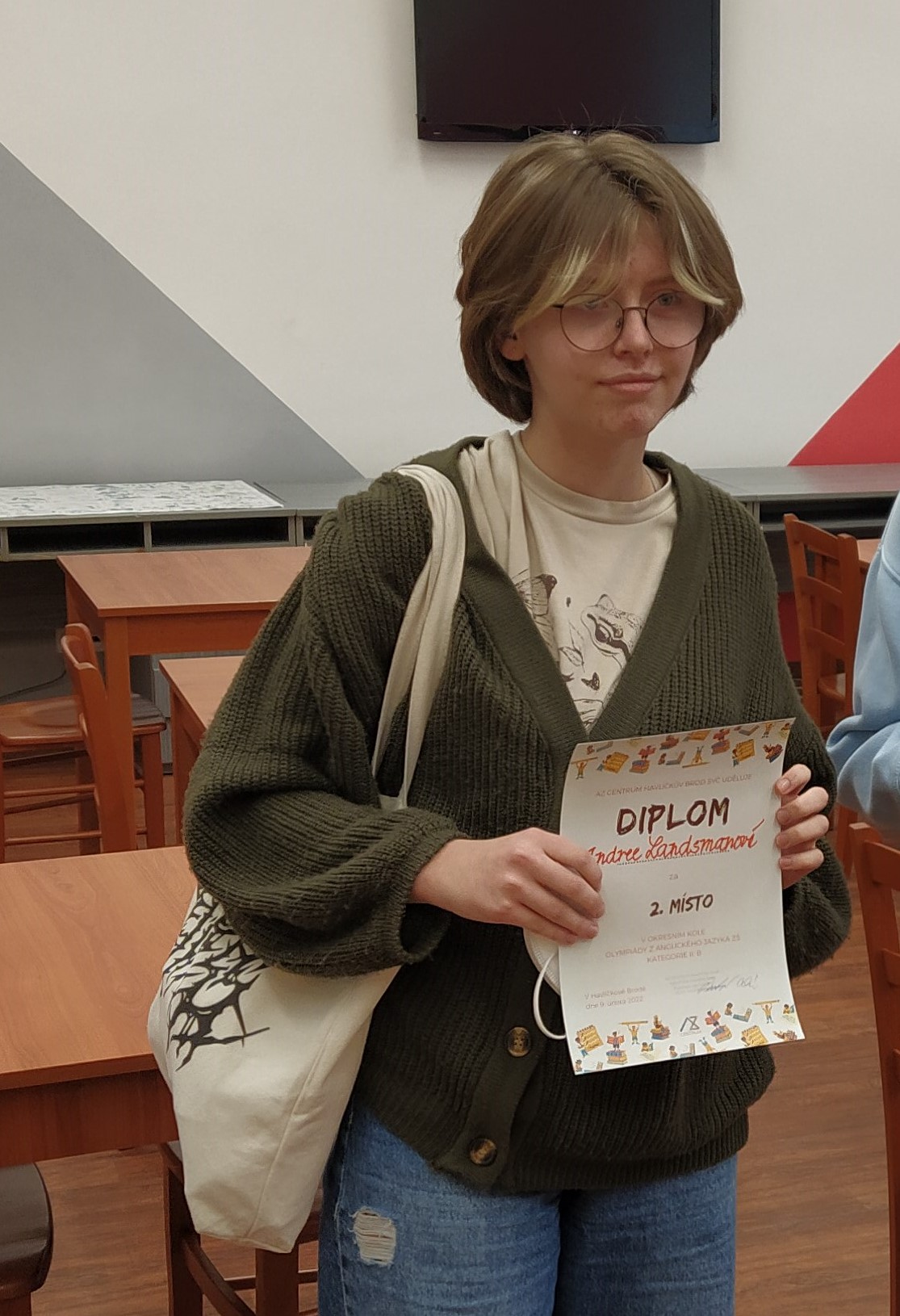 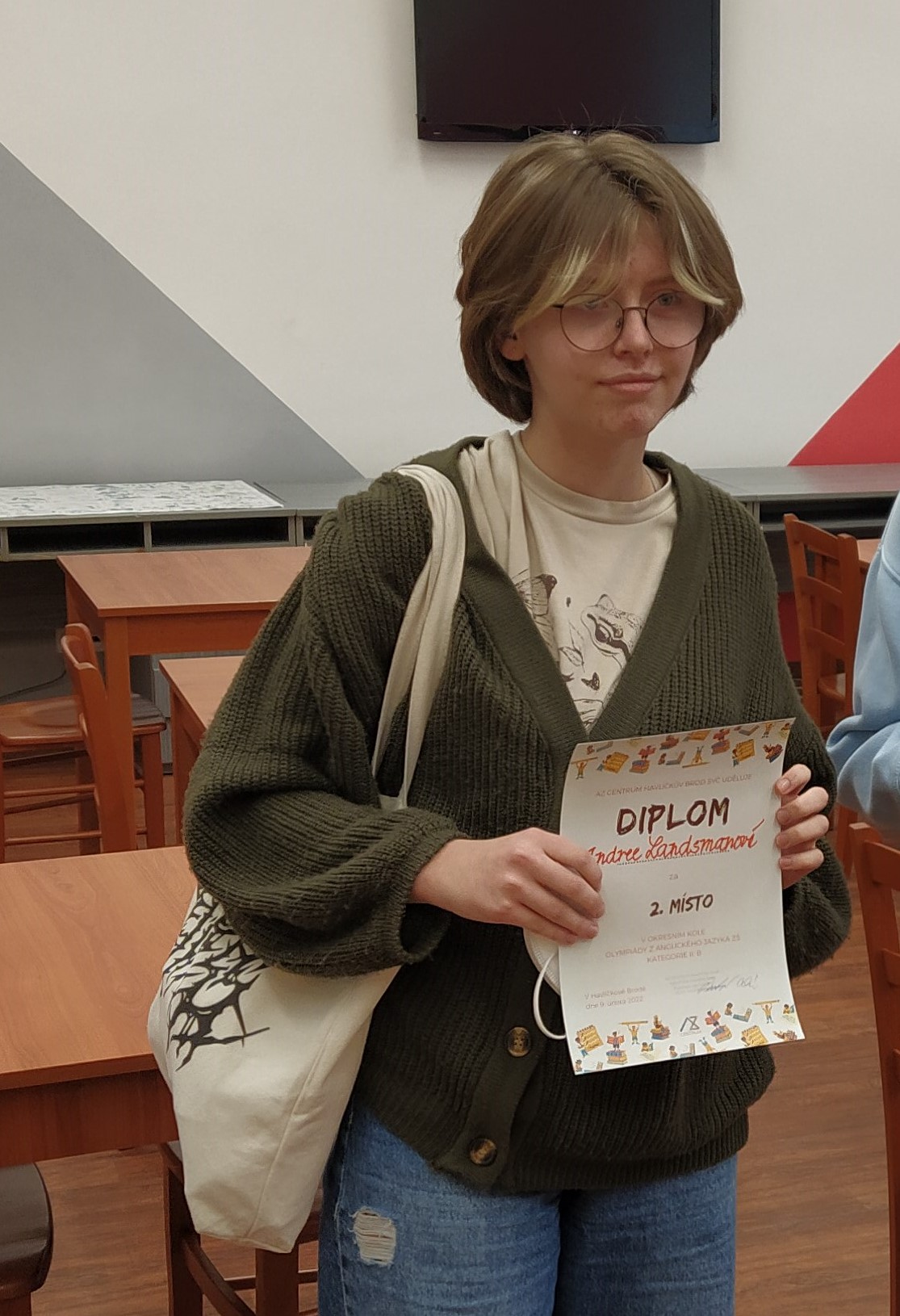 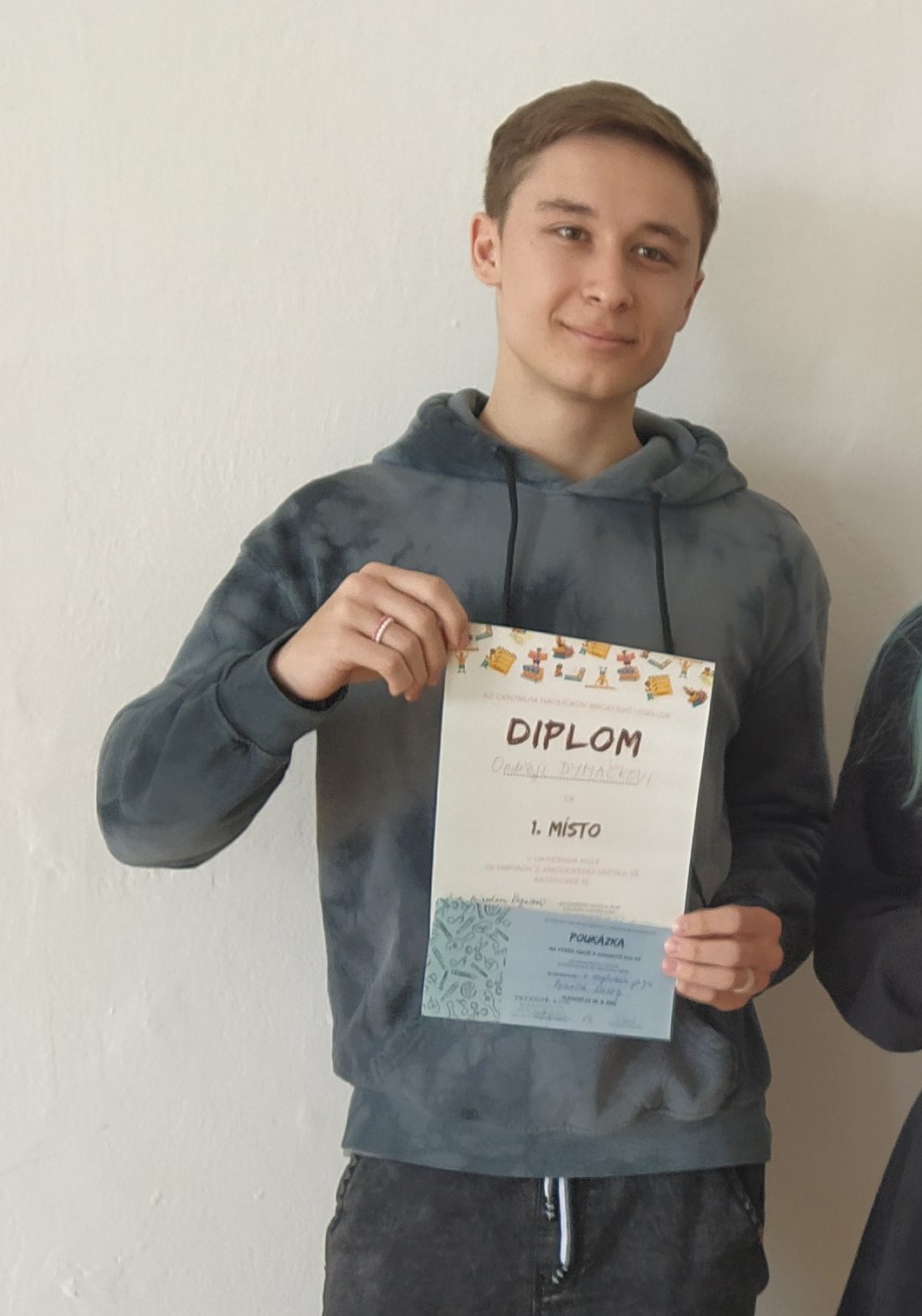 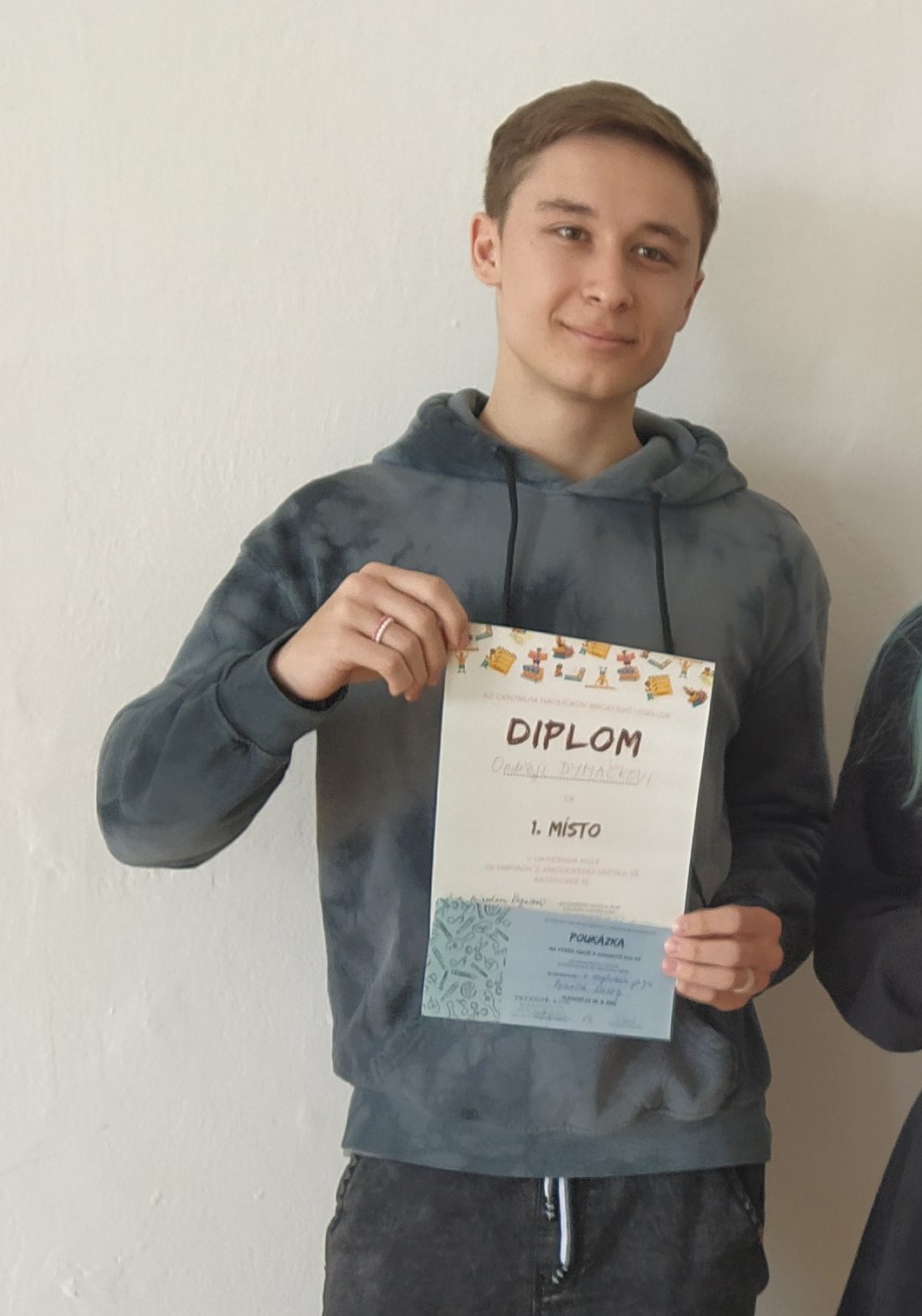 Blahopřejeme a děkujeme za vzornou reprezentaci školy.Předmětová komise aj